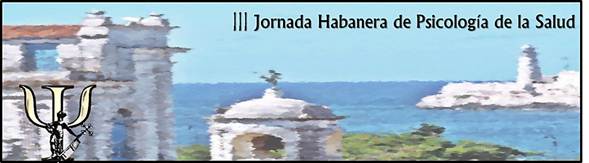 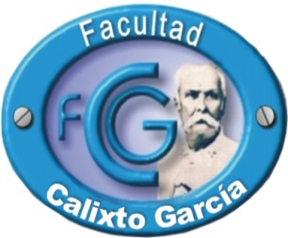 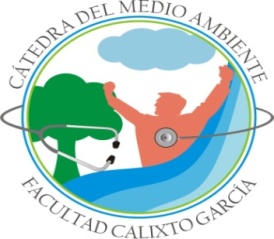 En el marco de la III Jornada habanera  de Psicología de la Salud, el comité organizador y la MSc.  Rosa E. Quiñones Colarte  responsable del tema “Desarrollo del Capital humano y  problemas  teóricos” tienen  el gusto de invitarle  a la sesión  de trabajo que se efectuará el próximo 18 de mayo del presente 2017 en la   Facultad de Ciencias Médicas General Calixto García a las  9 am coincidiendo con la IX Jornada Científica provincial de la Cátedra del medioambiente de esa Facultad. PROGRAMA CIENTÍFICO:9 am- 9.10: Café Bienvenida9.10- 9.15- Colocación presentaciones en soporte técnico.9. 15- 9.20- Apertura.9. 20- 9.30- Los valores profesionales solidaridad y responsabilidad en estudiantes de medicina de La Habana. Lic. Yanetsi Contreras Olive. UCM de las FAR.9.30- 9.40- Cualidades y valores pertinentes para el profesional de la salud en estudiantes de nuevo ingreso a las carreras de ciencias médicas. Lic. Andrea López Barrenechea. Lic. Gema Consuegra Hernández,  Lic. Enrique Cento Gómez, Lic. Rosa Elena Quiñones Colarte.  Lic. Lilianne B. Flórez Hechavarría.  FCM Calixto García.       9.40- 9.50- El desarrollo de habilidades en el proceso de enseñanza-aprendizaje. MSc. Teresa  Hilaria Rosique Piedrahita. Instituto de Ciencias Básicas "Victoria de Girón". 9.50.- 10.00- Empatía en estudiantes de Medicina. Lic. Enrique Cento Gómez. Lic. Lillianne B. Florez Hechavarría. Lic. Gema Consuegra Hernández, Lic. Andrea López Barrenechea. Lic. Rosa Elena Quiñones Colarte. FCM Calixto García.10.00-10.10-. Calidad el sueño en estudiantes de la Universidad de Ciencias Médicas de La Habana. Alexis Alejandro García Rivero. Javier González-Argote, Nibaldo Basilio Hernández Mesa. Instituto de Ciencias Básicas "Victoria de Girón".10.10- 10.25. Situaciones de aprendizaje en la Web para la formación del recurso humano. MSc. Sofía A. Sordo Berra. Facultad de Psicología UH. 10.25-10.35-  Pronóstico académico en estudiantes de Medicina y funcionamiento familiar. Lic. Lillianne B. Florez Hechavarría. Lic. Gema Consuegra Hernández, Lic. Andrea López Barrenechea. Lic. Rosa Elena Quiñones Colarte. Lic. Enrique Cento Gómez. FCM Calixto García.10.35- 10.45-“Métodos de estudio en estudiantes de Medicina de la Facultad  Calito García. Lic. Gema Consuegra Hernández, Lic. Andrea López Barrenechea, Lic. Enrique Cento Gómez, Lic. Rosa Elena Quiñones Colarte,   Lic. Lillianne B. Florez Hechavarría . FCM Calixto García. 10. 45- 11.04  DISCUSIÓN  DEL PRIMER BLOQUE11.05-11.15.  El jefe de nuestros tiempos. Yolanda Ramiro. FCM  Salvador Allende 11.15- 11.25. Taller de musicoterapia: una experiencia formativa cubana aplicada en la Universidad Autónoma Benito Juárez de Oaxaca. MSc. IdidaRigual González. Grupo de investigación HISTARMED.11.25-11.35-   Diplomado Música y Salud: una nueva experiencia formativa para profesionales de la Salud. Dr. Rigoberto Oliva Sánchez. MSc. Idida Rigual González, Dra Isis Betancourt Torres. FCM Julio Trigo.11.35- 11.45. Calidad de la atención en hospital de día. Centro de Salud Mental La Lisa, 2016. Lic. Janet Moreno Sánchez. Lic. Bárbara Daniela Díaz Gil, Lic. Yadira Hernández Rodríguez. CCSM La Lisa.11.45-11.55-  Contribuciones intergeneracionales a la educación ambiental de estudiantes de Medicina en la comunidad. Lic. Rosa Elena Quiñones Colarte. MSc. Fidelina Rodríguez Herrera, Lic. Gladys Borges Sosa.Lic. Gema Consuegra Hernández. Lic. Enrique Cento Gómez.FCM General Calixto García 11.55- 12.05- Psicología y educación ambiental en la Facultad Calixto García. Lic. Rosa Elena Quiñones Colarte, Lic. Enrique Cento Gómez, Lic. Gema Consuegra Hernández, Lic. Lillianne B. Florez Hechavarría, Lic. Andrea López Barrenechea.12.05- 12.15. Estrategia pedagógica interventiva  para la educación ambiental del médico general. Msc. Rosa E. Quiñones Colarte. FCM General Calixto García.12.15-  12. 12.35.  DISCUSIÓN DEL SEGUNDO BLOQUE 12.35- 12. 40- Clausura.12.40- 1.00- Almuerzo.